СХЕМА  №12границ прилегающих территорийДетская поликлиникаЗабайкальский край, Карымский район пгт. Карымское, ул. Ленинградская,24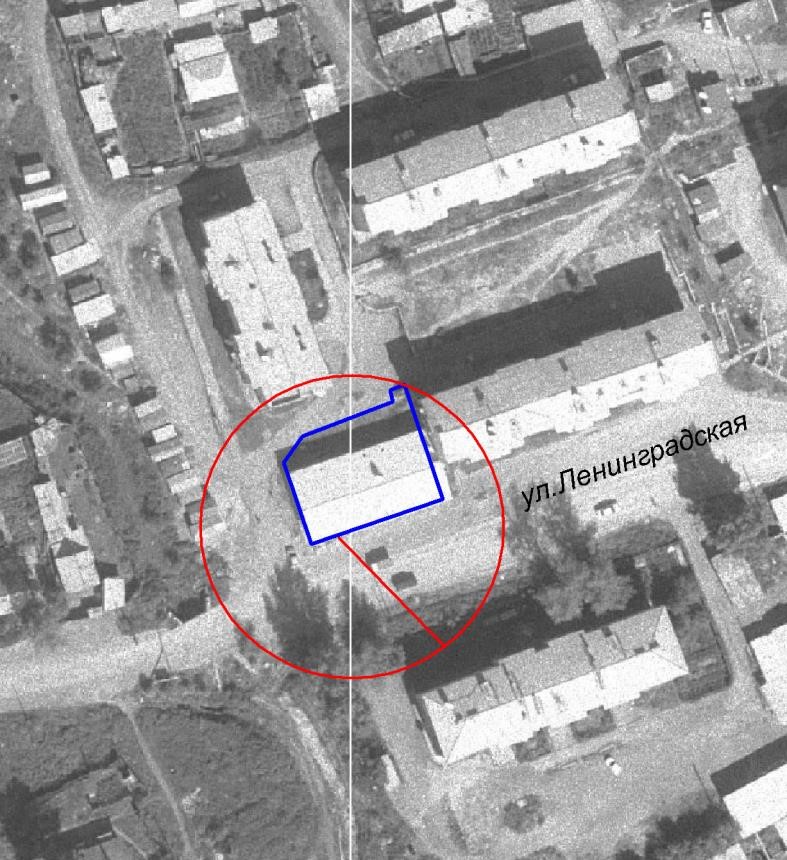 М: 1:1500 